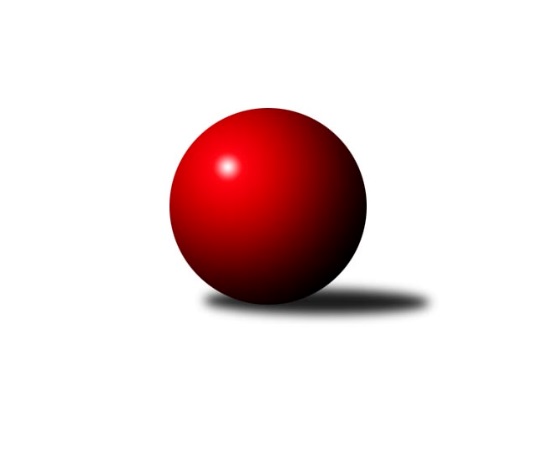 Č.2Ročník 2008/2009	20.9.2008Nejlepšího výkonu v tomto kole: 2632 dosáhlo družstvo: TJ  Prostějov ˝A˝Severomoravská divize 2008/2009Výsledky 2. kolaSouhrnný přehled výsledků:TJ  Odry ˝A˝	- TJ Sokol Chvalíkovice ˝A˝	14:2	2630:2532		20.9.TJ  Prostějov ˝A˝	- TJ VOKD Poruba ˝A˝	16:0	2632:2514		20.9.TJ Opava ˝C˝	- SKK Ostrava ˝A˝	16:0	2631:2423		20.9.KK Minerva Opava ˝A˝	- Sokol Přemyslovice ˝B˝	12:4	2548:2459		20.9.TJ Kovohutě Břidličná ˝A˝	- TJ Tatran Litovel ˝A˝	12:4	2401:2325		20.9.TJ Horní Benešov ˝B˝	- TJ Sokol Sedlnice ˝A˝	6:10	2521:2533		20.9.Tabulka družstev:	1.	TJ Opava ˝C˝	2	2	0	0	28 : 4 	 	 2658	4	2.	TJ  Prostějov ˝A˝	2	2	0	0	25 : 7 	 	 2612	4	3.	KK Minerva Opava ˝A˝	2	2	0	0	24 : 8 	 	 2481	4	4.	TJ Kovohutě Břidličná ˝A˝	2	2	0	0	24 : 8 	 	 2406	4	5.	TJ Sokol Sedlnice ˝A˝	2	2	0	0	20 : 12 	 	 2546	4	6.	TJ  Odry ˝A˝	2	1	0	1	20 : 12 	 	 2579	2	7.	TJ VOKD Poruba ˝A˝	2	1	0	1	16 : 16 	 	 2536	2	8.	KK Šumperk ˝B˝	1	0	0	1	7 : 9 	 	 2559	0	9.	Sokol Přemyslovice ˝B˝	2	0	0	2	8 : 24 	 	 2553	0	10.	SKK Ostrava ˝A˝	1	0	0	1	0 : 16 	 	 2423	0	11.	TJ Tatran Litovel ˝A˝	2	0	0	2	8 : 24 	 	 2333	0	12.	TJ Sokol Chvalíkovice ˝A˝	2	0	0	2	6 : 26 	 	 2439	0	13.	TJ Horní Benešov ˝B˝	2	0	0	2	6 : 26 	 	 2397	0Podrobné výsledky kola:	 TJ  Odry ˝A˝	2630	14:2	2532	TJ Sokol Chvalíkovice ˝A˝	Stanislav Ovšák	 	 217 	 215 		432 	 2:0 	 408 	 	219 	 189		Vladimír Kostka	Jan Šebek	 	 210 	 207 		417 	 2:0 	 397 	 	188 	 209		Zdeněk Kubinec	Miroslav Dimidenko	 	 217 	 215 		432 	 0:2 	 444 	 	225 	 219		Radek Hendrych	Karel Chlevišťan	 	 223 	 225 		448 	 2:0 	 425 	 	235 	 190		Vladimír Valenta	Milan Zezulka	 	 204 	 221 		425 	 2:0 	 413 	 	210 	 203		David Hendrych	Petr Dvorský	 	 256 	 220 		476 	 2:0 	 445 	 	212 	 233		Marek Hynarrozhodčí: Nejlepší výkon utkání: 476 - Petr Dvorský	 TJ  Prostějov ˝A˝	2632	16:0	2514	TJ VOKD Poruba ˝A˝	Martin Adámek	 	 212 	 235 		447 	 2:0 	 442 	 	214 	 228		Petr Basta	Josef Jurda	 	 241 	 233 		474 	 2:0 	 433 	 	231 	 202		Martin Skopal	Roman Rolenc	 	 198 	 210 		408 	 2:0 	 373 	 	171 	 202		Jan Mika	Miroslav Znojil	 	 214 	 240 		454 	 2:0 	 427 	 	206 	 221		Ivo Marek	Miroslav Plachý	 	 208 	 224 		432 	 2:0 	 426 	 	196 	 230		Petr Brablec	Petr Černohous	 	 206 	 211 		417 	 2:0 	 413 	 	194 	 219		Ladislav Mikarozhodčí: Nejlepší výkon utkání: 474 - Josef Jurda	 TJ Opava ˝C˝	2631	16:0	2423	SKK Ostrava ˝A˝	Stanislav Máčala	 	 217 	 215 		432 	 2:0 	 423 	 	219 	 204		Miroslav Složil	Petr Wolf	 	 231 	 251 		482 	 2:0 	 402 	 	201 	 201		František Deingruber	Milan Jahn	 	 228 	 212 		440 	 2:0 	 388 	 	189 	 199		Miroslav Pytel	Josef Němec	 	 240 	 205 		445 	 2:0 	 416 	 	207 	 209		Jiří Trnka	Petr Schwalbe	 	 212 	 208 		420 	 2:0 	 406 	 	200 	 206		Libor Tkáč	Svatopluk Kříž	 	 205 	 207 		412 	 2:0 	 388 	 	201 	 187		Radek Foltýnrozhodčí: Nejlepší výkon utkání: 482 - Petr Wolf	 KK Minerva Opava ˝A˝	2548	12:4	2459	Sokol Přemyslovice ˝B˝	Luděk Slanina	 	 234 	 224 		458 	 2:0 	 416 	 	215 	 201		Zdeněk Peč	Zdeněk Chlopčík	 	 193 	 197 		390 	 2:0 	 359 	 	193 	 166		Eduard Tomek	Pavel Martinec	 	 205 	 211 		416 	 0:2 	 441 	 	209 	 232		Milan Dvorský	Aleš Fischer	 	 219 	 209 		428 	 0:2 	 434 	 	216 	 218		Jiří Kankovský	Vladimír Heiser	 	 204 	 220 		424 	 2:0 	 423 	 	208 	 215		Josef Grulich	Josef Plšek	 	 230 	 202 		432 	 2:0 	 386 	 	197 	 189		Zdeněk Grulichrozhodčí: Nejlepší výkon utkání: 458 - Luděk Slanina	 TJ Kovohutě Břidličná ˝A˝	2401	12:4	2325	TJ Tatran Litovel ˝A˝	Čestmír Řepka	 	 221 	 185 		406 	 2:0 	 393 	 	203 	 190		Jakub Mokoš	Tomáš Fiury 	 	 193 	 193 		386 	 2:0 	 362 	 	180 	 182		Karel Blinka	Jiří Večeřa	 	 205 	 191 		396 	 0:2 	 407 	 	211 	 196		František Baleka	Leoš Řepka	 	 201 	 214 		415 	 2:0 	 340 	 	165 	 175		Tomáš Truxa	Jan Doseděl	 	 198 	 219 		417 	 2:0 	 398 	 	201 	 197		Jiří Čamek	Jiří Procházka	 	 200 	 181 		381 	 0:2 	 425 	 	203 	 222		Stanislav Brosingerrozhodčí: Nejlepší výkon utkání: 425 - Stanislav Brosinger	 TJ Horní Benešov ˝B˝	2521	6:10	2533	TJ Sokol Sedlnice ˝A˝	Marek Bilíček	 	 403 	 0 		403 	 0:2 	 415 	 	415 	 0		Miroslav Mikulský	Zdeněk Kment	 	 424 	 0 		424 	 0:2 	 437 	 	437 	 0		Jan Stuchlík	Vladislav Pečinka	 	 415 	 0 		415 	 2:0 	 392 	 	392 	 0		Petr Sobotík	Tomáš Černý	 	 456 	 0 		456 	 2:0 	 452 	 	452 	 0		Ladislav  Petr	Kamil Kubeša	 	 413 	 0 		413 	 2:0 	 393 	 	393 	 0		Martin Juřica	Zdeněk Černý	 	 410 	 0 		410 	 0:2 	 444 	 	444 	 0		Ivo Stuchlíkrozhodčí: Nejlepší výkon utkání: 456 - Tomáš ČernýPořadí jednotlivců:	jméno hráče	družstvo	celkem	plné	dorážka	chyby	poměr kuž.	Maximum	1.	Josef Jurda 	TJ  Prostějov ˝A˝	474.50	304.0	170.5	1.5	2/2	(475)	2.	Petr Wolf 	TJ Opava ˝C˝	473.50	393.5	80.0	0.5	2/2	(482)	3.	Josef Němec 	TJ Opava ˝C˝	454.00	379.0	75.0	3.0	2/2	(463)	4.	Milan Dvorský 	Sokol Přemyslovice ˝B˝	453.00	377.5	75.5	1.5	2/2	(465)	5.	Stanislav Máčala 	TJ Opava ˝C˝	445.50	374.0	71.5	1.0	2/2	(459)	6.	Ladislav  Petr 	TJ Sokol Sedlnice ˝A˝	444.50	301.5	143.0	3.5	2/2	(452)	7.	Ivo Stuchlík 	TJ Sokol Sedlnice ˝A˝	444.50	302.5	142.0	6.5	2/2	(445)	8.	Miroslav Znojil 	TJ  Prostějov ˝A˝	441.50	289.5	152.0	3.5	2/2	(454)	9.	Josef Grulich 	Sokol Přemyslovice ˝B˝	439.50	368.0	71.5	0.5	2/2	(456)	10.	Jaroslav Jedelský 	KK Šumperk ˝B˝	438.00	290.0	148.0	4.0	1/1	(438)	11.	Miroslav Dimidenko 	TJ  Odry ˝A˝	438.00	297.0	141.0	2.0	2/2	(444)	12.	Petr Basta 	TJ VOKD Poruba ˝A˝	435.00	298.5	136.5	5.0	2/2	(442)	13.	Petr Černohous 	TJ  Prostějov ˝A˝	434.50	302.0	132.5	2.5	2/2	(452)	14.	Josef Plšek 	KK Minerva Opava ˝A˝	434.50	307.0	127.5	4.0	2/2	(437)	15.	Miroslav Adámek 	KK Šumperk ˝B˝	434.00	309.0	125.0	5.0	1/1	(434)	16.	Karel Chlevišťan 	TJ  Odry ˝A˝	433.50	296.0	137.5	4.5	2/2	(448)	17.	Jaroslav Vymazal 	KK Šumperk ˝B˝	433.00	291.0	142.0	4.0	1/1	(433)	18.	Jan Šebek 	TJ  Odry ˝A˝	431.00	288.0	143.0	2.0	2/2	(445)	19.	Ivo Marek 	TJ VOKD Poruba ˝A˝	431.00	291.5	139.5	5.5	2/2	(435)	20.	Petr Brablec 	TJ VOKD Poruba ˝A˝	430.00	278.5	151.5	1.5	2/2	(434)	21.	Jan Semrád 	KK Šumperk ˝B˝	429.00	290.0	139.0	2.0	1/1	(429)	22.	Marek Hynar 	TJ Sokol Chvalíkovice ˝A˝	426.50	288.5	138.0	5.5	2/2	(445)	23.	Jan Stuchlík 	TJ Sokol Sedlnice ˝A˝	426.00	288.5	137.5	4.0	2/2	(437)	24.	Petr Schwalbe 	TJ Opava ˝C˝	425.50	360.0	65.5	3.5	2/2	(431)	25.	Martin Skopal 	TJ VOKD Poruba ˝A˝	425.00	285.0	140.0	3.0	2/2	(433)	26.	Miroslav Složil 	SKK Ostrava ˝A˝	423.00	290.0	133.0	6.0	1/1	(423)	27.	Miroslav Plachý 	TJ  Prostějov ˝A˝	422.50	299.5	123.0	4.5	2/2	(432)	28.	Stanislav Ovšák 	TJ  Odry ˝A˝	422.00	282.0	140.0	2.5	2/2	(432)	29.	Jaroslav Sedlář 	KK Šumperk ˝B˝	422.00	308.0	114.0	6.0	1/1	(422)	30.	Zdeněk Peč 	Sokol Přemyslovice ˝B˝	422.00	360.0	62.0	3.0	2/2	(428)	31.	Milan Zezulka 	TJ  Odry ˝A˝	421.50	290.5	131.0	6.5	2/2	(425)	32.	Aleš Fischer 	KK Minerva Opava ˝A˝	420.50	288.0	132.5	1.5	2/2	(428)	33.	Roman Rolenc 	TJ  Prostějov ˝A˝	418.00	283.5	134.5	3.5	2/2	(428)	34.	Jiří Trnka 	SKK Ostrava ˝A˝	416.00	278.0	138.0	2.0	1/1	(416)	35.	Miroslav Mikulský 	TJ Sokol Sedlnice ˝A˝	414.00	295.5	118.5	6.5	2/2	(415)	36.	Vladimír Heiser 	KK Minerva Opava ˝A˝	413.00	288.5	124.5	2.5	2/2	(424)	37.	Tomáš Černý 	TJ Horní Benešov ˝B˝	412.50	291.0	121.5	5.5	2/2	(456)	38.	Jan Doseděl 	TJ Kovohutě Břidličná ˝A˝	411.50	275.0	136.5	2.0	1/1	(417)	39.	Vladimír Valenta 	TJ Sokol Chvalíkovice ˝A˝	411.50	275.0	136.5	5.5	2/2	(425)	40.	Zdeněk Grulich 	Sokol Přemyslovice ˝B˝	411.50	354.5	57.0	3.5	2/2	(437)	41.	Čestmír Řepka 	TJ Kovohutě Břidličná ˝A˝	410.50	281.0	129.5	5.5	1/1	(415)	42.	Radek Hendrych 	TJ Sokol Chvalíkovice ˝A˝	410.50	281.5	129.0	7.0	2/2	(444)	43.	Leoš Řepka 	TJ Kovohutě Břidličná ˝A˝	409.00	269.0	140.0	2.5	1/1	(415)	44.	Martin Juřica 	TJ Sokol Sedlnice ˝A˝	408.00	294.5	113.5	6.0	2/2	(423)	45.	David Hendrych 	TJ Sokol Chvalíkovice ˝A˝	407.50	273.5	134.0	4.0	2/2	(413)	46.	Vladislav Pečinka 	TJ Horní Benešov ˝B˝	406.00	273.5	132.5	5.0	2/2	(415)	47.	Libor Tkáč 	SKK Ostrava ˝A˝	406.00	280.0	126.0	6.0	1/1	(406)	48.	Petr Matějka 	KK Šumperk ˝B˝	403.00	290.0	113.0	3.0	1/1	(403)	49.	František Deingruber 	SKK Ostrava ˝A˝	402.00	280.0	122.0	6.0	1/1	(402)	50.	František Baleka 	TJ Tatran Litovel ˝A˝	400.50	274.0	126.5	3.5	2/2	(407)	51.	Stanislav Brosinger 	TJ Tatran Litovel ˝A˝	400.50	289.0	111.5	5.5	2/2	(425)	52.	Zdeněk Chlopčík 	KK Minerva Opava ˝A˝	399.50	273.5	126.0	5.0	2/2	(409)	53.	Tomáš Fiury  	TJ Kovohutě Břidličná ˝A˝	396.50	276.0	120.5	2.0	1/1	(407)	54.	Jiří Večeřa 	TJ Kovohutě Břidličná ˝A˝	396.00	277.0	119.0	5.0	1/1	(396)	55.	Kamil Kubeša 	TJ Horní Benešov ˝B˝	395.50	268.5	127.0	4.5	2/2	(413)	56.	Vladimír Kostka 	TJ Sokol Chvalíkovice ˝A˝	394.50	270.5	124.0	8.5	2/2	(408)	57.	Jiří Hálko 	TJ Kovohutě Břidličná ˝A˝	394.00	279.0	115.0	8.0	1/1	(394)	58.	Jan Mika 	TJ VOKD Poruba ˝A˝	392.50	274.5	118.0	7.0	2/2	(412)	59.	Radek Foltýn 	SKK Ostrava ˝A˝	388.00	269.0	119.0	7.0	1/1	(388)	60.	Miroslav Pytel 	SKK Ostrava ˝A˝	388.00	280.0	108.0	9.0	1/1	(388)	61.	Zdeněk Černý 	TJ Horní Benešov ˝B˝	385.50	268.0	117.5	5.5	2/2	(410)	62.	Jiří Procházka 	TJ Kovohutě Břidličná ˝A˝	383.50	270.5	113.0	7.5	1/1	(386)	63.	Eduard Tomek 	Sokol Přemyslovice ˝B˝	381.00	332.0	49.0	4.5	2/2	(403)	64.	Jiří Čamek 	TJ Tatran Litovel ˝A˝	377.50	266.5	111.0	5.0	2/2	(398)		Petr Dvorský 	TJ  Odry ˝A˝	476.00	310.0	166.0	1.0	1/2	(476)		Jaromír Hendrych 	TJ Opava ˝C˝	462.00	462.0	0.0	0.0	1/2	(462)		Luděk Slanina 	KK Minerva Opava ˝A˝	458.00	300.0	158.0	1.0	1/2	(458)		Pavel Lužný 	Sokol Přemyslovice ˝B˝	458.00	458.0	0.0	0.0	1/2	(458)		Martin Adámek 	TJ  Prostějov ˝A˝	447.00	298.0	149.0	2.0	1/2	(447)		Milan Jahn 	TJ Opava ˝C˝	440.00	294.0	146.0	4.0	1/2	(440)		Jiří Kankovský 	Sokol Přemyslovice ˝B˝	434.00	284.0	150.0	3.0	1/2	(434)		Rostislav Bareš 	TJ VOKD Poruba ˝A˝	431.00	279.0	152.0	1.0	1/2	(431)		Rostislav Kletenský 	TJ Sokol Sedlnice ˝A˝	425.00	265.0	160.0	2.0	1/2	(425)		Zdeněk Kment 	TJ Horní Benešov ˝B˝	424.00	307.0	117.0	7.0	1/2	(424)		Pavel Martinec 	KK Minerva Opava ˝A˝	416.00	286.0	130.0	3.0	1/2	(416)		Ladislav Mika 	TJ VOKD Poruba ˝A˝	413.00	280.0	133.0	5.0	1/2	(413)		Svatopluk Kříž 	TJ Opava ˝C˝	412.00	279.0	133.0	5.0	1/2	(412)		Jiří Kráčmar 	TJ Tatran Litovel ˝A˝	411.00	286.0	125.0	3.0	1/2	(411)		Antonín Němec 	TJ Tatran Litovel ˝A˝	405.00	274.0	131.0	5.0	1/2	(405)		Rudolf Haim 	TJ Opava ˝C˝	405.00	405.0	0.0	0.0	1/2	(405)		Marek Bilíček 	TJ Horní Benešov ˝B˝	403.00	292.0	111.0	3.0	1/2	(403)		Zdeňka Habartová 	TJ Horní Benešov ˝B˝	398.00	276.0	122.0	4.0	1/2	(398)		Zdeněk Kubinec 	TJ Sokol Chvalíkovice ˝A˝	397.00	275.0	122.0	6.0	1/2	(397)		Kamil Axman 	TJ Tatran Litovel ˝A˝	397.00	290.0	107.0	5.0	1/2	(397)		Pavel Černohous 	TJ  Prostějov ˝A˝	395.00	273.0	122.0	7.0	1/2	(395)		Jakub Mokoš 	TJ Tatran Litovel ˝A˝	393.00	272.0	121.0	9.0	1/2	(393)		Petr Sobotík 	TJ Sokol Sedlnice ˝A˝	392.00	295.0	97.0	14.0	1/2	(392)		Jaroslav Mika 	TJ  Odry ˝A˝	390.00	281.0	109.0	7.0	1/2	(390)		Petr Luzar 	KK Minerva Opava ˝A˝	384.00	274.0	110.0	4.0	1/2	(384)		Martin Šumník 	TJ Sokol Chvalíkovice ˝A˝	380.00	275.0	105.0	5.0	1/2	(380)		Petr Dankovič 	TJ Horní Benešov ˝B˝	370.00	264.0	106.0	1.0	1/2	(370)		Radek Vícha 	KK Minerva Opava ˝A˝	368.00	254.0	114.0	9.0	1/2	(368)		Karel Blinka 	TJ Tatran Litovel ˝A˝	362.00	254.0	108.0	9.0	1/2	(362)		Tomáš Truxa 	TJ Tatran Litovel ˝A˝	340.00	257.0	83.0	17.0	1/2	(340)Sportovně technické informace:Starty náhradníků:registrační číslo	jméno a příjmení 	datum startu 	družstvo	číslo startu
Hráči dopsaní na soupisku:registrační číslo	jméno a příjmení 	datum startu 	družstvo	Program dalšího kola:3. kolo27.9.2008	so	9:00	SKK Ostrava ˝A˝ - KK Minerva Opava ˝A˝	27.9.2008	so	9:00	TJ  Odry ˝A˝ - TJ Horní Benešov ˝B˝	27.9.2008	so	12:00	KK Šumperk ˝B˝ - TJ Opava ˝C˝	27.9.2008	so	14:00	TJ Sokol Sedlnice ˝A˝ - TJ  Prostějov ˝A˝	28.9.2008	ne	9:00	TJ Sokol Chvalíkovice ˝A˝ - TJ Tatran Litovel ˝A˝	28.9.2008	ne	9:30	Sokol Přemyslovice ˝B˝ - TJ Kovohutě Břidličná ˝A˝	Nejlepší šestka kola - absolutněNejlepší šestka kola - absolutněNejlepší šestka kola - absolutněNejlepší šestka kola - absolutněNejlepší šestka kola - dle průměru kuželenNejlepší šestka kola - dle průměru kuželenNejlepší šestka kola - dle průměru kuželenNejlepší šestka kola - dle průměru kuželenNejlepší šestka kola - dle průměru kuželenPočetJménoNázev týmuVýkonPočetJménoNázev týmuPrůměr (%)Výkon2xPetr WolfOpava C4821xPetr WolfOpava C115.744821xPetr DvorskýTJ Odry4762xJosef JurdaProstějov A111.634741xJosef JurdaProstějov A4741xLuděk SlaninaMinerva A109.584581xLuděk SlaninaMinerva A4581xPetr DvorskýTJ Odry108.54761xTomáš ČernýHorní Benešov B4561xStanislav BrosingerLitovel107.784251xMiroslav ZnojilProstějov A4541xMiroslav ZnojilProstějov A106.92454